§2303-A.  SurchargeAn insurer may not surcharge a motor vehicle insurance policy based on a motor vehicle operator's license suspension when that suspension is pursuant to Title 29‑A, section 2472, subsection 3, paragraph B, except in accordance with this section.  If the person had an alcohol level of at least 0.05 grams or more of alcohol but less than 0.08 grams of alcohol per 100 milliliters of blood or 210 liters of breath, the surcharge is limited to 20%.  If the person had an alcohol level of at least 0.02 grams of alcohol but less than 0.05 grams of alcohol per 100 milliliters of blood or 210 liters of breath, the surcharge is limited to 10%.  If the policy covers multiple vehicles, the surcharge may be applied only to that portion of the rate attributable to a single vehicle.  [PL 2009, c. 447, §22 (AMD).]SECTION HISTORYPL 1989, c. 366, §1 (NEW). PL 1995, c. 65, §A67 (AMD). PL 1995, c. 65, §§A153,C15 (AFF). PL 2009, c. 447, §22 (AMD). The State of Maine claims a copyright in its codified statutes. If you intend to republish this material, we require that you include the following disclaimer in your publication:All copyrights and other rights to statutory text are reserved by the State of Maine. The text included in this publication reflects changes made through the First Regular and First Special Session of the 131st Maine Legislature and is current through November 1. 2023
                    . The text is subject to change without notice. It is a version that has not been officially certified by the Secretary of State. Refer to the Maine Revised Statutes Annotated and supplements for certified text.
                The Office of the Revisor of Statutes also requests that you send us one copy of any statutory publication you may produce. Our goal is not to restrict publishing activity, but to keep track of who is publishing what, to identify any needless duplication and to preserve the State's copyright rights.PLEASE NOTE: The Revisor's Office cannot perform research for or provide legal advice or interpretation of Maine law to the public. If you need legal assistance, please contact a qualified attorney.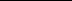 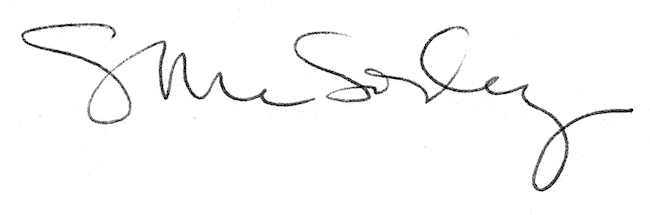 